2020年青秀山风景区植物科普标牌制作合同甲方：南宁青秀山风景名胜旅游开发有限责任公司  乙方：依据《中华人民共和国合同法》规定，就2020年青秀山风景区植物科普标牌制作事宜，甲乙双方经平等友好协商一致，签订本合同。乙方按照表中确定内容向甲方交付成果备注说明：以上报价含税金和运费，不含安装。第二条 合同款及其支付工程总价款人民币：项目结算：项目价款分2期支付：①第一期自签订合同日起，7个工作日内甲方预付给乙方合同总价款的50%；②第二期在乙方将全部标识牌交付给甲方验收通过后，甲方再付清双方据实结算的尾款。2、本合同全部价款以转账方式付至乙方以下账户：   开户行：   户  名：                 账  号： 乙方收到款项后3个工作日内须向甲方开具等额发票。第三条 履行期限项目工期要求25天以内；乙方送货至甲方指定地点：青秀山种苗基地内，安装工作由甲方自行负责。 第四条 质量要求及承诺1、乙方须严格按照由甲方签字确认的制作方案进行制作，并按照约定要求全面实际履行合同义务。2、乙方保证质量，在通过验收交付之后的 1 年期限内出现故障或问题的，由乙方承担免费维修责任。3、因不可抗力、行政管理、非乙方过错、甲方单方要求变更产生的费用，经甲乙双方协商后，由甲方向乙方另行支付。第五条 违约责任1、乙方按照经甲乙双方认可的制作方案开工制作后，甲方单方解除合同的，应赔偿乙方已完成工作所产生的费用，并向乙方支付合同价款总金额15％的违约金。合同签订后乙方单方解除合同的，除退回甲方已支付的全部款项外，并向甲方支付合同价款总金额15％的违约金。2、因乙方所用材料或制作品质问题导致成果无法通过验收的，甲方有权解除合同，乙方除退回甲方已支付的款项外，并向甲方支付本合同价款总金额15％的违约金。3、乙方不能按时完成制作和交付的，除不可抗力和非乙方过错外，逾期每日乙方按照合同价款总金额的千分之二向甲方计付违约金，甲方可直接从应向乙方支付的款项中扣除，逾期超过40天的，甲方可以解除合同。乙方按照除退回甲方已支付的款项外，并向甲方支付本合同价款总金额15％的违约金。第六条、争议处理本合同执行中若有争议，双方应友好协商解决。如协商不能解决，向合同签订地人民法院提起民事诉讼。第六条 其他1、发生甲方要求（非工程质量上）项目变更或者增加合同中未包含的其它项目时，甲乙双方应协商签订补充合同。2、因不可抗力、行政管理、非乙方过错、甲方原因导致工期延误的，工期相应顺延。 3、本合同自双方签字或者盖章之日生效，一式肆份，甲乙双方各执贰份。甲  方：南宁青秀山风景名胜旅游开发有     乙  方：        限责任公司地  址：广西南宁市凤岭南路6-6号         地  址：账  号：0401 0120 9007 5180              账  号：开户行：广西北部湾银行教育支行           开户行：税  号：914501007188831486               税  号：法定代表人或委托代理人（签章）：         法定代表人或委托代理人（签章）：   电  话：0771-5732611                     电  话：传  真：0771-5780792                     传  真：日  期：     年  月   日                 日  期：     年  月   日 序号内容名称规格、工艺单位数量单价（元）金额（元）图例说明（详见后面附图）2插地杆衬板足20mm结皮PVC+30mm镀锌方通木纹漆烤漆工艺，杆长60cm根640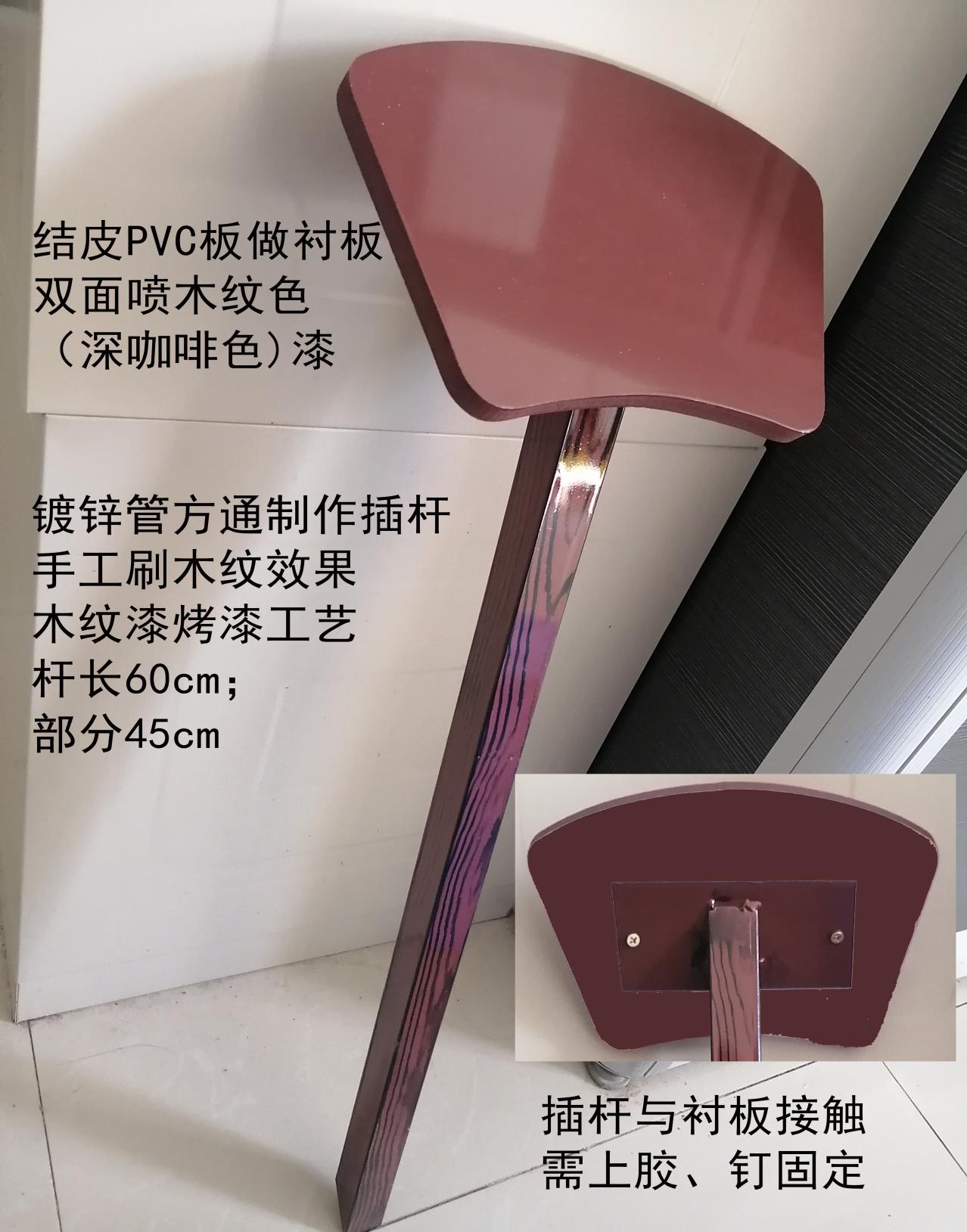 2插地杆衬板足10mm结皮PVC+30mm镀锌方通木纹漆烤漆工艺，杆长60cm\45cm根3602插地杆2mm镀锌板切割造型，木纹烤漆工艺，与面板接触部分折弯45°，8*3cm或8*6cm，孔间距6cm；插地部分2cm宽，长45/35cm；根300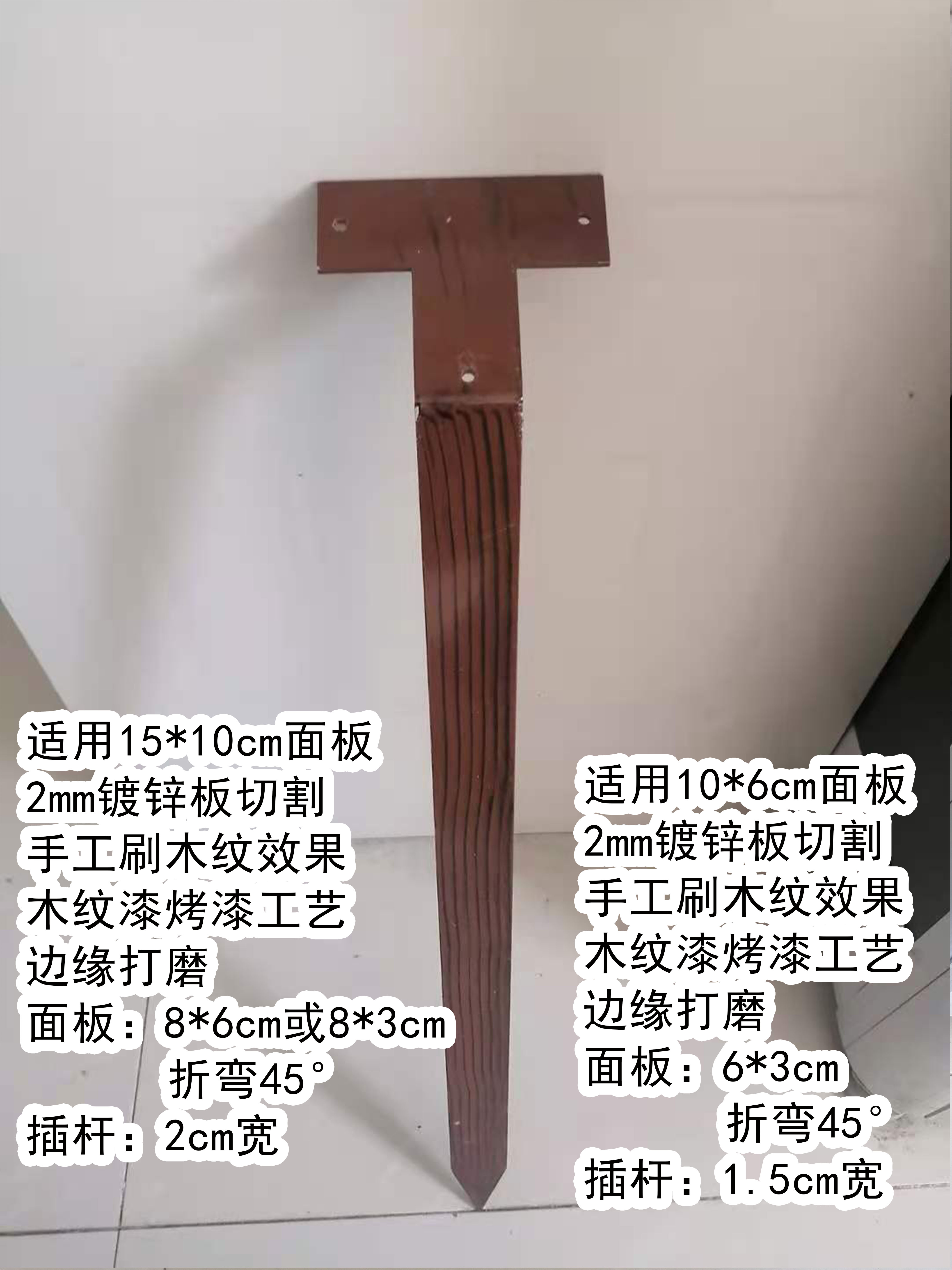 2插地杆2mm镀锌板切割造型，木纹烤漆工艺，插地部分1.5cm宽，与面板接触部分折弯45°，6*3cm，孔间距4cm；根1802空白面板40*28cm面板块80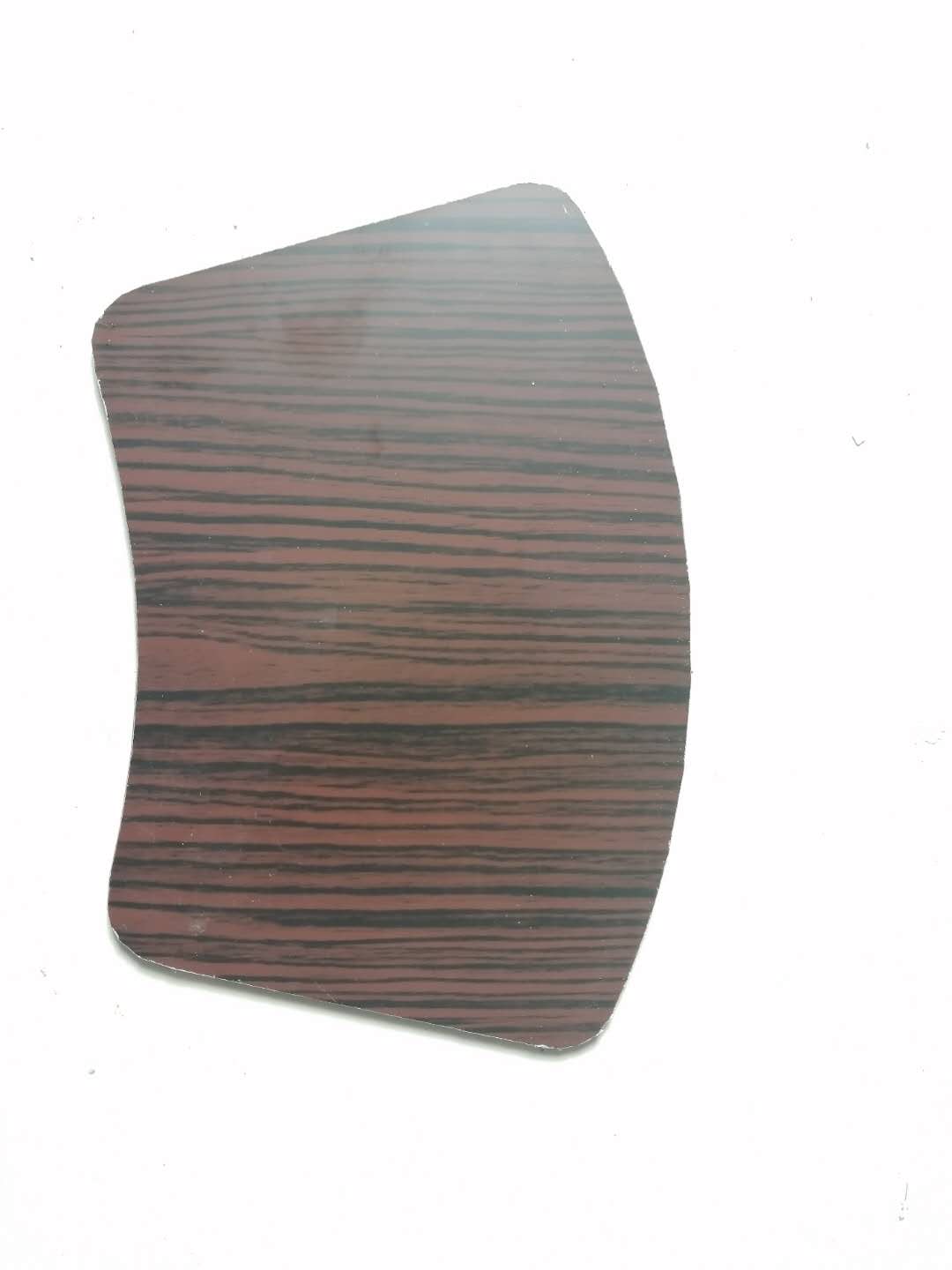 2空白面板30*20cm面板块19402空白面板20*13cm面板块20502空白面板15*10cm面板块8002空白面板10*6.5cm面板块4003科普内容车贴材料（户外专用不干胶）UV彩印内容，镀户用外哑膜M21503科普内容普通户外写真M2354安装配套材料0.6*5mm不锈钢弹簧米900定制成3米一根4安装配套材料三创强力、快干中性硅酮结构胶支504安装配套材料喷壶、美工刀、刮刀、抹布、十字螺丝刀等5样工具套套12合计